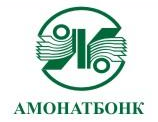 www.amonatbonk.tjВ 2022 году Амонатбонк обслужил порядка 25 тысяч предприятий и организаций, более 784 тысяч пенсионеров органов социальной защиты, в том числе пенсионеров правоохранительных органов, более 1,8 миллиона вкладчиков посредством своей сети из 75 филиалов и 547 центров банковского обслуживания с 3000 сотрудниками во всех регионах страны.Банк по итогам 2022 года достиг высокого роста финансовых показателей деятельности:Активы Банка составили 6,3 млрд. сомони, обязательства – 5,6 млрд. сомони, что в сравнении с аналогичным периодом 2021 года больше на 42,8% и 45,4%.Коэффициент ликвидности Банка, как и прежде, превышает норму, установленную Национальным банком Таджикистана, что способствует своевременному проведению платежей.Капитал Банка увеличился на 25,2% и на отчетную дату составил 720,5 млн. сомони.Чистая прибыль за отчетный период составила 101,6 млн. сомони, что по сравнению с 2021 годом выросла на 53,5%.По итогам своей деятельности Банк перевел в государственный бюджет республики 84,9 млн. сомони в виде налогов и других обязательных платежей.Следует отметить, что в целях реализации политики цифровой экономики и развития безналичных расчетов  за отчетный период, Банк установил 683 центров приёма коммунальных платежей, а также в городах и районах республики установлено 372 пунктов приема налоговых и обязательных платежей, 822 QR-кодов и подключены 656 постерминалов.За отчетный период Амонатбонк подключил к своей биллинговой системе более 18 кредитных организаций.Данные кредитные организации получили возможность оказывать услуги своим клиентам для осуществления таких услуг как электроэнергия, воды и тепловых сетей посредством внутренней системы банковских карт, электронных кошельков и мобильных банков.В итоге, совокупный оборот межбанковских расчетов внутри республики составил 196 млрд. сомони, а международные расчеты посредством корреспондентских счетов - 3,3 млрд. долларов США.В частности, операции по банковским платежным картам составили 13,3 млрд. сомони, что на 25,4% больше, чем в 2021 году.За отчетный период в филиалы банка поступили коммунальные средства от населения на сумму более 2,5 млрд. сомони, что по сравнению с 2021 годом больше на 89 млн. сомони или на 3,7%.Остаток депозитов юридических и физических лиц составил 4,9 млрд. сомони, что больше на 51,8% по сравнению с аналогичным периодом прошлого года. В частности, вклады населения составли более 2 млрд. сомони, увеличившись на 24,1% по сравнению с 2021 годом.В соответствии с указаниями и поручениями Лидера нации во время ежгодного послания, за счет внутренних и внешних резервов, Банк произвел выдачу кредитов  46 тыс. клиентам на общую сумму 1 482,4 млн. сомони, что  по сравнению с аналогичным периодом 2021 года объем выдачи кредитов увеличился на сумму 102,4 млн. сомони.Кредитные ресурсы были распределены между различными сферами экономики следующим образом:Выданные кредиты направлены на следующие сектора:промышленность – 16,3%, сельское хозяйство – 15,5%, потребительские кредиты – 23,2%, строительство – 3,8%, торговля - 31,9%, транспорт – 0,3% и другие отрасли (туризм, здравоохранение, общественное питание) – 9,0%.    	Остаток кредитного портфеля Банка составил более 1,7 миллиарда сомони, а количество заемщиков составило более 52 тыс. человек, что по сравнению с аналогичным периодом прошлого года объем кредитного портфеля увеличился на 21,2%.	ГСБ РТ “Амонатбонк” с 2004 года является членом Всемирного института сберегательных банков и с 2008 года является членом Межбанковского объединения Шанхайской организации сотрудничества. На сегодняшний день Амонатбонк имеет 49 корреспондентских отношений с более 16 иностранными банками. Важно отметить, что в 2022 г. в городе Париж Французской Республики, руководство Амонатбонка приняло участие в работе 26-го Всемирного конгресса Института сберегательных и розничных банков, и  выступило на тему “Роль филиалов Амонатбонка в период цифровизации экономики на примере Республики Таджикистан”, которая была опубликована в международном издательстве «Financial News & Views».В целях расширения международного сотрудничества Банка а также, привлечения прямых инвестиций в экономику страны, в 2022 году руководством Банка было проведено более 14 встреч с руководителями, представителями и официальными лицами зарубежных партнеров по развитию в ходе командировок и двухсторонних встреч.За отчетный период за счет привлечения прямых инвестиций, в том числе, за счет кредитной линии с Национальном банком внешнеэкономической деятельности Республики Узбекистан в области торгового финансирования в размере 33 млн.долл США, 33 отечественным компаниям были выданы кредиты на сумму 15,5 млн долларов США в целях импорта товаров и продукции из Республики Узбекистан.   Также, Амонатбонк и АО «Экспортная страховая компания «KAZAKHEXPORT» Республики Казахстан открыли  аккредитивную линию на сумму 11,3 млн. долларов США.   	Банк также уделяет особое внимание реализации государственных програм в области продовольственной безопасности страны, социального развития населения, и других программ. В этой связи, Банком были запущены льготные кредиты с низкими процентными ставками “Кишоварз” (Сельское хозяйство), “Дониш” (Образование), “Автокредит” и “Занхои муваффак” (Успешные женщины).Стоит отметить, что с целью широкого доступа населения к приобретению жилого помещения, Банк ввел для клиентов предложение ипотечного кредитования. На отчетную дату Банк выдал ипотечные кредиты 51 клиенту на общую сумму более 10,7 млн. сомони.     	Амонатбонк предлагает клиентам кредиты по 18-24 процентов годовых в национальной валюте и 4,5-10 процентов годовых в иностранной валюте.     	В целях повышения качества банковских услуг, увеличения объема безналичных расчетов, регулирования кассовых операций и в этой связи, поддержания стабильности национальной валюты, Амонатбонк совместно с 8048 бюджетными и внебюджетными организациями и учреждениями, реализовал проект “Заработная плата” посредством банковских карт, что на 132 организаций больше, чем за аналогичный период прошлого года.            	В целях содействия внедрению Электронного Правительства, была предоставлена ​​возможность самим организациям и учреждениям перечислять заработную плату и приравненные к ней выплаты на банковские платежные карты через систему «Интернетбанкинг».	    	В отчетный период количество держателей банквоских карт составило – 1 млн. 510 тыс. Развитие инфраструктуры обслуживания клиентов посредством банковских карт является одним из приоритетных и быстро развивающих направлений деятельности Банка. Количество установленных банкоматов составила – 327 и– 1401 POS-терминал.    	В целях обеспечения сохранности активов и получения информации о поступлении и выплате денежных средств по банковскому счету бесплатно запущен сервис SMS-уведомление на мобильные телефоны всех клиентов.    	Мобильное приложение Банка («Амонат-Мобайл») используется в новом дизайне с учетом нынешних потребностей банковских услуг, которое позволяет оплачивать коммунальные услуги, оплату мобильных телефонов, переводить деньги с одной карты на другую и прочие банковские операции,.         	На сегодняшний день перемещено 254 единицы или 46,4% центров банковского обслуживания с учетом доступности для туристов в густонаселенные места, вдоль автомагистралей и внутри торговых центров.     	Усилена деятельность 29 вечерних и круглосуточных касс в городах и районах Душанбе, Гиссара, Исфары, Худжанда, Бохтара, Куляба, Хорога и Турсунзаде, которые предлагают различные банковские услуги населению и туристам.В целях рассмотрения предложений, жалоб и вопросов, требующих решения в сфере банковских услуг, в социальной сети «Telegram» функционирует «Murojiat_bonk», которым могут беспрепятственно пользоваться заявители. Наряду с этим, в центральном аппарате Банка действует колл-центр, куда клиенты могут обратиться для решения своих проблем по номеру «1885».К настоящему моменту в Банке работают 1351 женщин, что составляет 46% от общего числа квалифицированных сотрудников. В 2022 году в Амонатбонк были приняты 406 сотрудников на работу, из них 235 или 58% женщины.Согласно договорам о сотрудничестве с Национальным университетом Таджикистана, Государственным университетом коммерции Таджикистана, Российско-Таджикским университетом, филиалом Московского государственного университета, Финансово-экономическим университетом Таджикистана, Техническим колледжем Технического Университет Таджикистана, Институт туризма, предпринимательства и сервиса, Специализированный профессиональный лицей для инвалидов, более 200 студентов привлечены к производственной практике и обучению в Банке.В целях содействия подготовки специалистов в области банковского дела, Амонатбонк оборудовал и сдал в эксплуатацию отдельные аудитории «Образовательный банк» в 4-х высших учебных заведениях республики.В соответствии с распоряжением Президента Республики Таджикистан от 30 марта 2021 года № АП-52, Амонатбонк безвозмездно передал здание Профессионально-техническому лицею Фархорского района, которое было на балансе Банка.Следуя принципам социальной ответственности бизнеса ГСБ РТ “Амонатбонк” с каждым годом расширяет программу своей благотворительной деятельности. Банк оказал матеральную поддержку школе-интернату №1 города Душанбе на общую сумму 131,6 тыс. сомони, а также школе-интернату №5 для детей с ограниченными возможностями города Душанбе в размере 240,9 тыс. сомони.В целом в 2022 году со стороны Банка была оказана материальная помощь нуждающимся слоям населения на общую сумму в 781,3 тыс. сомони.Необходимо отметить, что по случаю 31-й годовщины государственной независимости страны, по инициативе ГСБ РТ “Амонатбонк” совместно с Футзальной лигой Таджикистана, впервые был организован и проведен турнир на Кубок «Амонатбонка» по футзалу среди банков и кредитных организаций и учреждений страны, где команда Амонатбонка стала победителем данного турнира. Также, футзалисты Амонатбонка заняли 2-е почетное место на “Кубке Таджикистана” по Футзалу, которая проводилась с участием профессиональных футбольных команд, предприятий, организаций, министерств и ведомств страны. 	Следует отметить, что в апреле 2022 года при непосредственном участии Основателя мира и национального единства – Лидера нации, Президента Республики Таджикистан уважаемого Эмомали Рахмона в Дангаринском районе было сдано в эксплуатацию современное здание филиала Государственного сберегательного банка Республики Таджикистан «Амонатбонк».